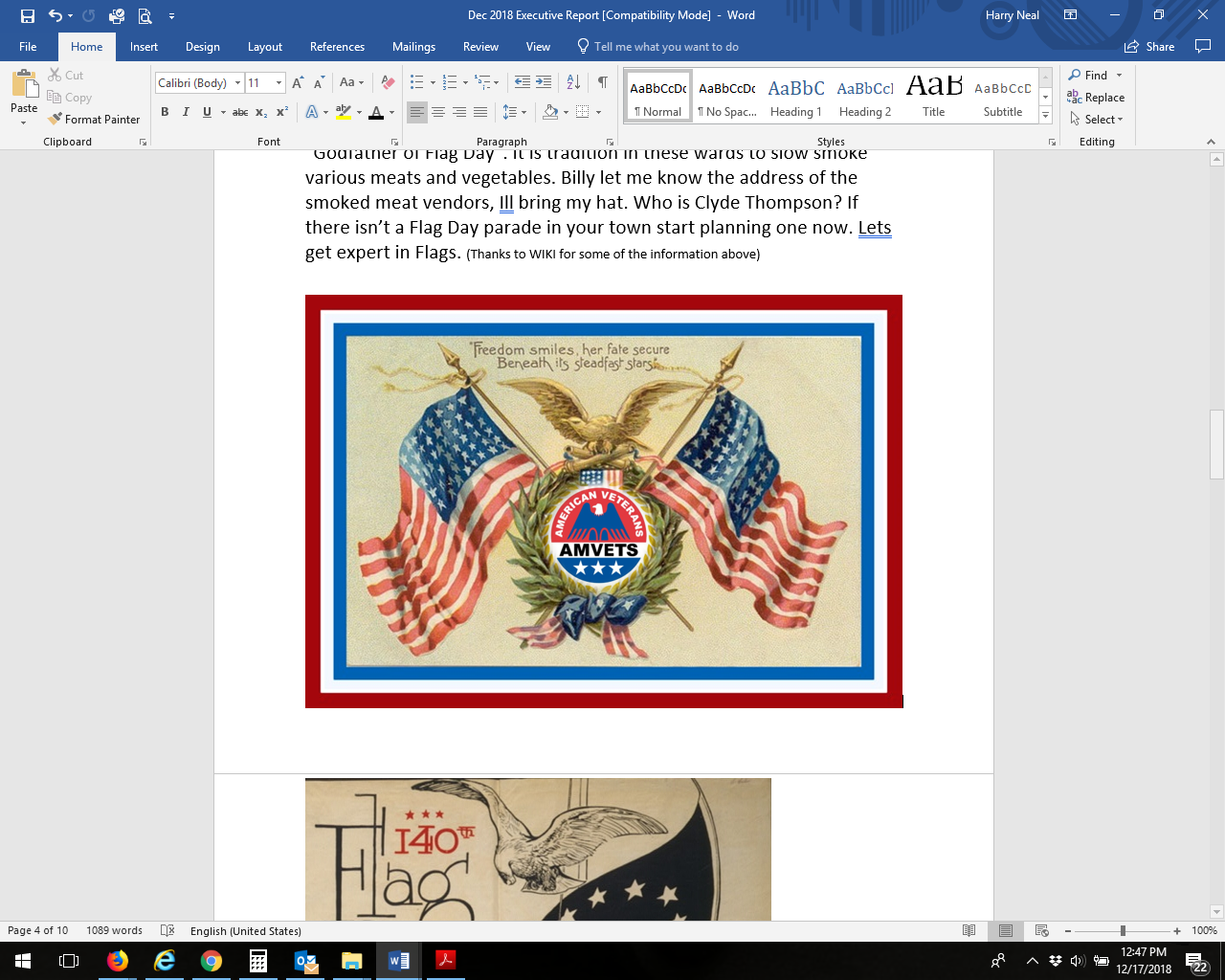 AMVETS (American Veterans) Post 60, North Braddock, PA appreciates your display of the American Flag.The ideals America strives to uphold in the world are represented in our flag. Freedom is reinforced as it moves in the wind. We cleared the path for Lady Liberty’s walk around the world. Our work is not finished. Thank you from the veterans of Post 60!